Bestätigung Regionalkonzept/Landekonzeptaws Call “Gründung am Land”Zuschüsse für Investitionen innovativer, jungerKleinunternehmen im ländlichen Raum(Anmerkung: Diese Bestätigung erfolgt durch den/die Förderungswerber/Förderungswerberin selbst)----------------------------------------------------------------------------------------------------------------------Betrifft: Einreichung des Projektes „…..“ zum aws Call „Gründung am Land“vonHr/FrFirma NameAdresse bzw. FirmensitzPLZ: XXXX     [Bitte entsprechen ausfüllen]Ort:  XXXBeschreibung des Projektes/Vorhabens:…BestätigungObiger Firmensitz ist der ländlichen Region XXX zugeordnet bzw. befindet sich darin.Das oben beschriebene Projekt steht in Übereinstimmung mit dem für diese Region relevanten Konzept (Regionalstrategie), bzw. mit der Innovationsstrategie des zugehörigen Bundeslandes.Die dafür das gegenständliche Projekt maßgeblichen Passagen befinden sich auf den Seiten XXX – XXX des im aws Fördermanager hochgeladenen Dokuments.Der beigelegte Meldezettel bzw. Firmenbuchauszug ist gültig und aktuell.Datum: XX-.XX.   2015Unterschrift Im Auftrag bzw. in Kooperation von/mit: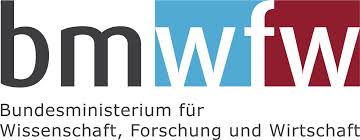 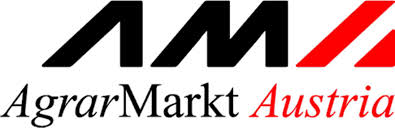 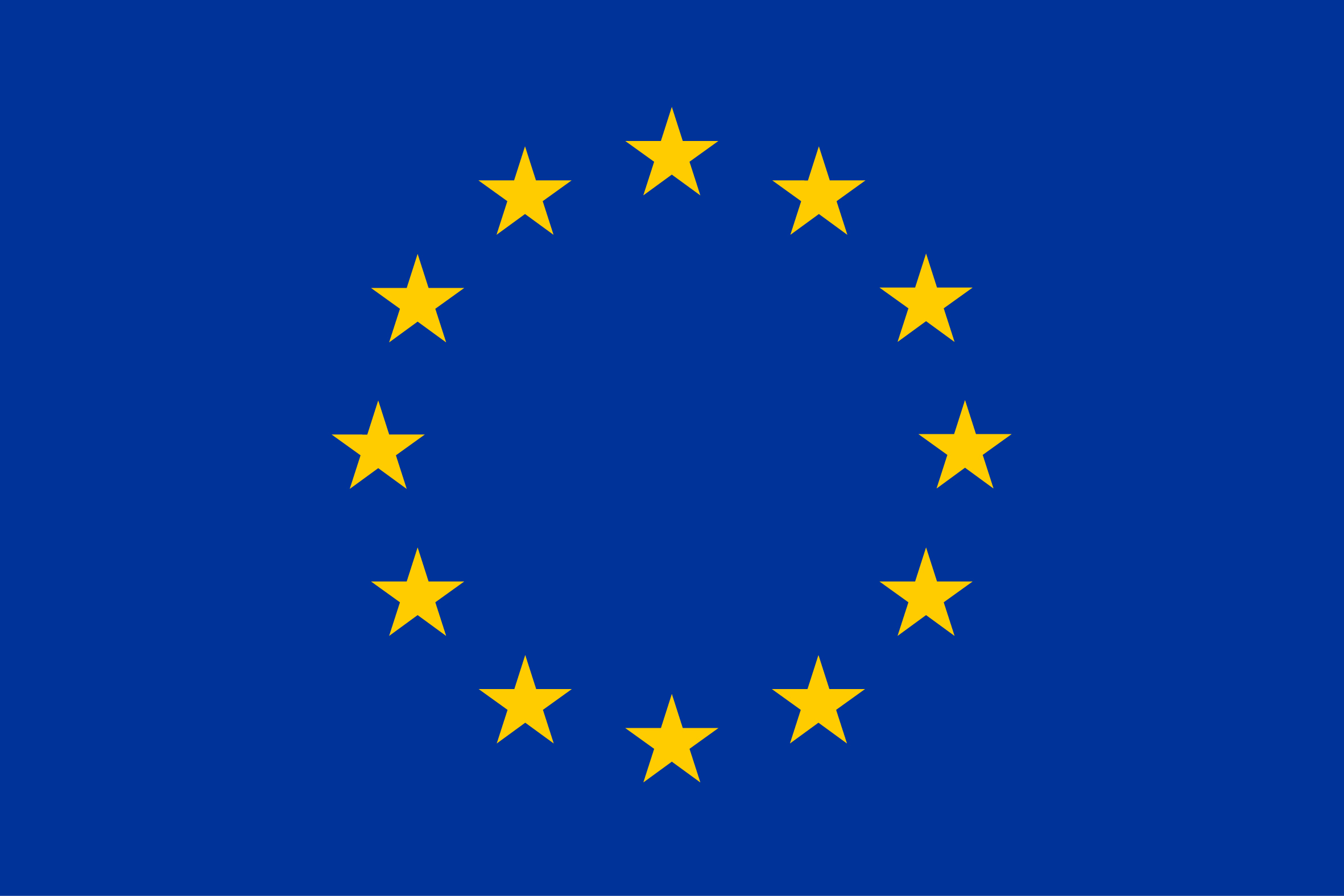 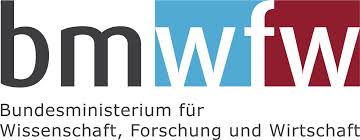 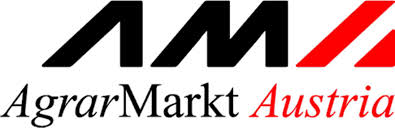 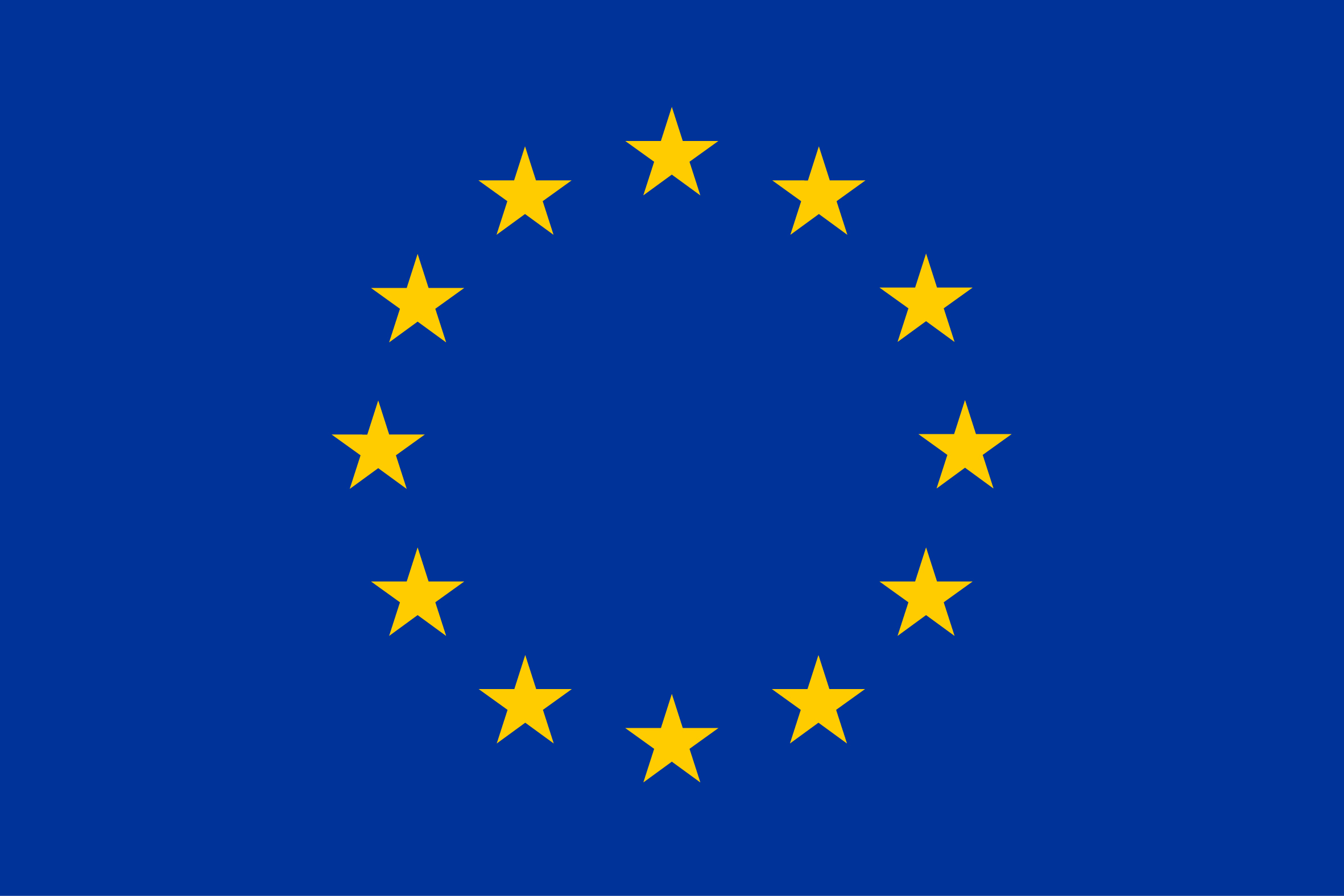 